МИНИСТЕРСТВО ОБРАЗОВАНИЯ РЕСПУБЛИКИ БАШКОРТОСТАНМКУ «ОТДЕЛ ОБРАЗОВАНИЯ  АДМИНИСТРАЦИИ ГОРОДСКОГО ОКРУГА ГОРОД СТЕРЛИТАМАКРЕСПУБЛИКИ БАШКОРТОСТАН»МАОУ «ГИМНАЗИЯ №1»Индивидуальный проектТема «Прибор для обнаружения и регистрирования электрических колебаний»РуководительВалеева Снежана АнатольевнаИндивидуальное задание по проектной деятельностиобучающегося 11Б классаСтришкова ЕгораСрок выполнения проекта с 5 октября 2019 года по 21 декабря 2019 года.План выполнения  индивидуального задания по проектной деятельности№	Основные этапы	Содержание	Сроки1	Введение 	Изучение теоретической части	05.10.2019 –19.10.20192	Изготовление схемы первого прибора для приёма радиоволн	Элементы приёмника	19.10.2019 –31.10.20193	Сбор приёмника	Соединение всех элементов согласно схеме	31.10.2019 –16.11.20194	Проверка собранной схемы	Проведение опыта	16.11.2019 –30.11.20195	Изготовление конструкции второго прибора для приёма радиоволн	Сбор и проверка на опыте второго приёмника	30.11.2019 –21.12.2019Выполнения индивидуального задания по проектной деятельности№	Основные этапы	Содержание	Сроки	Отметка о выполнении	Подпись руководителя1	Введение	Изучение теоретической части	05.10.2019 –19.10.2019		2	Изготовление схемы первого прибора для приёма радиоволн	Элементы приёмника	19.10.2019 –31.10.2019		3	Сбор приёмника	Соединение всех элементов согласно схеме	31.10.2019 –16.11.2019		4	Проверка собранной схемы	Проведение опыта	16.11.2019 –30.11.2019		5	Изготовление конструкции второго прибора для приёма радиоволн	Сбор и проверка на опыте второго приёмника	30.11.2019 –21.12.2019		Рекомендуемая оценка по проектной деятельности ________________Подпись руководителя проекта, Ф.И.О. ____________________________ОглавлениеВведение………………………………………………………………….............2Теоритическая часть………………………………………………………..........3Практическая часть………………………………………………………............7Вывод………………………………………………………………………..........10Список использованной литературы…………...…………….…………………111Основная часть1. Введение  Для того чтобы разобраться с данной темой нужно понять что такое радиоприёмник? Радиоприёмник (сокр. приёмник, разг. радио) — устройство, соединяемое с антенной и служащее для осуществления радиоприёма, то есть для выделения сигналов из радиоизлучения. Под радиоприёмным устройством понимают радиоприёмник, снабженный антенной, а также средствами обработки принимаемой информации и воспроизведения её в требуемой форме (визуальной, звуковой, в виде печатного текста и т. п.). Во многих случаях антенна и средства воспроизведения конструктивно входят в состав радиоприёмника. Радиоприёмное устройство выполняет пространственную и поляризационную селекцию радиоволн и их преобразование в электрические радиосигналы (напряжение, ток) с помощью антенны, преобразование по частоте, выделение полезного радиосигнала из совокупности других (мешающих) сигналов и помех, действующих на выходе приёмной антенны и не совпадающих по частоте с полезным сигналом, усиление, преобразование полезного радиосигнала к виду, позволяющему использовать содержащуюся в нём информацию. Формально радиоприёмные устройства относят к радиостанциям, хотя такая классификация редко встречается на практике.   Цель нашего проекта создать самим свой радиоприёмник в домашних условиях , для того чтобы регистрировать сигналы.22. Теоритическая часть 2.1. ИсторияВ 1887 году немецкий физик Генрих Герц построил искровой   передатчик радиоволн (радиопередатчик) с катушкой Румкорфа и полуволновой дипольной передающей антенной (первый в мире радиопередатчик радиоволн) и искровой приёмник радиоволн (первый в мире радиоприёмник), осуществил первую в мире радиопередачу и радиоприём радиоволн, доказал существование радиоволн, предсказанное Максвеллом и Фарадеем и изучил некоторые основные свойства радиоволн (прохождение, поглощение, отражение, преломление, интерференция, стоячая волна и др.).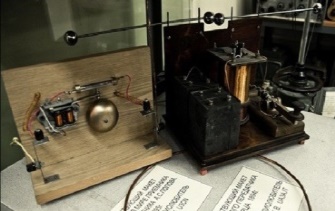  В 1894 г., 14 августа, Лодж и Александр Мирхед на заседании Британской ассоциации содействия развитию науки в Оксфордском университете произвели первую успешную демонстрацию радиотелеграфии. В ходе демонстрации радиосигнал азбуки Морзе был отправлен из лаборатории в соседнем Кларендоновском корпусе и принят аппаратом на расстоянии 40 м — в театре Музея естественной истории, где проходила лекция. Изобретённый Лоджем радиоприёмник — «Прибор для регистрации приёма электромагнитных волн» — содержал кондуктор — (когерер), источник тока, реле и гальванометр. Когерер представлял собой стеклянную трубку, набитую металлическими опилками («трубка Бранли»), которые для восстановления чувствительности к «волнам Герца» следовало периодически встряхивать; для этой цели использовался электрический звонок или механизм с молоточком-зацепом (собственно, этой комбинации трубки с «прерывателем»-трамблёром Лодж и дал название «когерер»).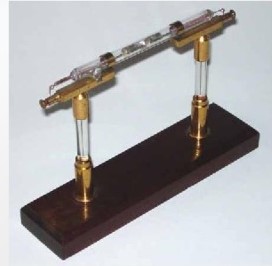 3 В СССР датой рождения радио считалось 7 мая 1895 года, когда А. С. Попов продемонстрировал радиоприёмник (грозоотметчик) на заседании Русского физико-химического общества. Первая публикация сообщения о «разрядоотметчике Попова» сделана Д. А. Лачиновым во втором издании его учебника «Метеорология и климатология» (июль 1895).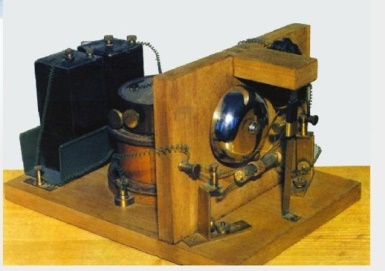   В 1899 построена первая линия связи, протяжённостью 45 км, которая соединяла остров Гогланд и город Котка. В период Первой мировой войны начинают применяться электронные лампы и получает развитие приёмник прямого усиления.  В 1917—1918 г. во Франции (Л. Леви), в Германии (В. Шоттки) и в США (Э. Армстронг) был предложен принцип супергетеродинного приёма. Из-за несовершенства тогдашних электронных ламп супергетеродин не мог быть качественно реализован.  В 1929-30 гг. с появлением радиоламп с экранной сеткой (тетродов и пентодов) супергетеродинный приёмник становится основным типом.  В 1950—1960-х годах распространяются транзисторные радиоприёмники. В 1952—1953 годах немецкий физик Герберт Матаре выпустил в Германии, при поддержке промышленника Якоба Михаэля, опытную партию «транзистронов» (точечный транзистор) и представил публике первый радиоприёмник на четырёх транзисторах. Первый в мире коммерческий полностью транзисторный приёмник Regency TR-1 поступил в продажу в США через год, в ноябре 1954 г.  С середины 1970-х гг. начинается широкое применение в приёмниках интегральных микросхем.  В настоящее время радиоприёмники развиваются методом большой интеграции узлов структурной схемы и широкого применения цифровой обработки сигналов, принятых на фоне помех.42.2. . Классификация радиоприёмников-по основному назначению: радиовещательные, телевизионные, связные, пеленгационные, радиолокационные, для систем радиоуправления, измерительные и др.;-по роду работы: радиотелеграфные, радиотелефонные, фототелеграфные и т. д.;-по виду модуляции, применяемой в канале связи: амплитудная, частотная, фазовая, однополосная (разные виды), импульсная (разные виды);-по диапазону принимаемых волн, согласно рекомендациям МККР:мириаметровые волны — 100-10 км, (3 кГц-30 кГц), СДВкилометровые волны — 10-1 км, (30 кГц-300 кГц), ДВгектометровые волны — 1000—100 м, (300 кГц-3 МГц), СВдекаметровые волны — 100-10 м, (3 МГц-30 МГц), КВметровые волны — 10-1 м, (30 МГц-300 МГц), УКВдециметровые волны — 100-10 см, (300 МГц-3 ГГц), ДМВсантиметровые волны — 10-1 см, (3 ГГц-30 ГГц), СМВмиллиметровые волны — 10-1 мм, (30 ГГц-300 ГГц), ММВПриёмник, включающий все широковещательные диапазоны (ДВ, СВ, КВ, УКВ) называют всеволновым.-по принципу построения приёмного тракта: детекторные, прямого усиления, прямого преобразования, регенеративные, сверхрегенераторы, супергетеродинные с однократным, двукратным или многократным преобразованием частоты;-по способу обработки сигнала: аналоговые и цифровые;-по применённой элементной базе: на кристаллическом детекторе, ламповые, транзисторные, на микросхемах;52.3. Принцип работыВ самом общем виде принцип работы радиоприёмника выглядит так:колебания электромагнитного поля (смесь полезного радиосигнала и помех разного происхождения) наводят в антенне переменный электрический ток;полученные таким образом электрические колебания фильтруются для отделения требуемого сигнала от нежелательных (помех);из сигнала выделяется (детектируется) заключенная в нём полезная информация;полученный в результате сигнал преобразуется в вид, пригодный для использования: звук, изображение на экране телевизора, поток цифровых данных, непрерывный или дискретный сигнал для управления исполнительным устройством (например, телетайпом или рулевой машиной) и т. д.В зависимости от конструкции приёмника сигнал в его тракте может проходить, кроме детектирования, многоэтапную обработку: фильтрацию по частоте и амплитуде, усиление, преобразование частоты (сдвиг спектра), оцифровку с последующей программной обработкой и преобразованием в аналоговый вид.63. Практическая часть3.1. Изготовление схемы первого прибора для приёма радиоволн.Схема приёмника: 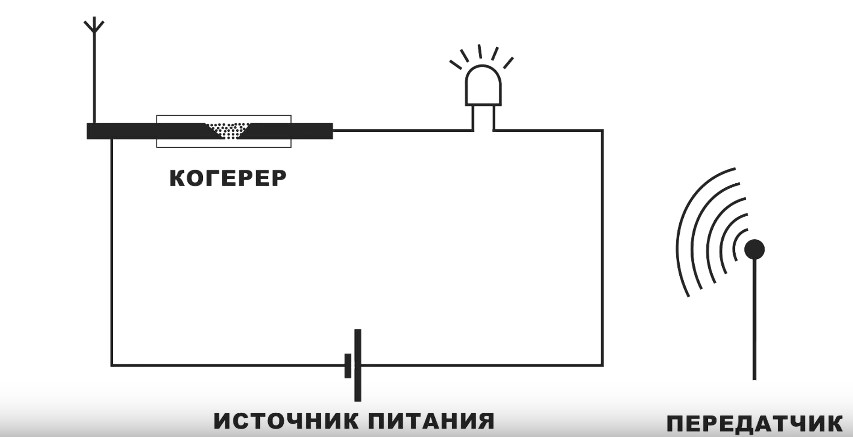 Для приёмника мы будем использовать следующие элементы:1) Приёмник ( в качестве приёмника мы используем  элемент от  пьезо-зажигалки) 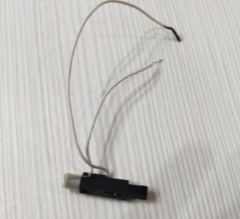 2) Диод и когерер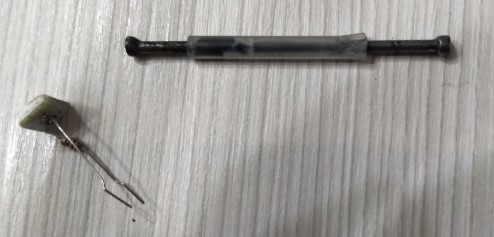 3) Источник питания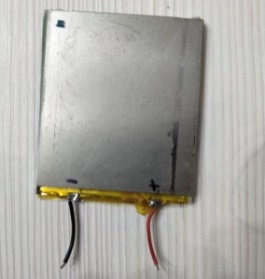 73.2. Сбор приёмника  К источнику питания в цепь последовательно подключаем светодиод, когерер и антенну. Для того чтобы сделать когерер, мы берем два железных контакта ( гвозди, саморезы ), соединяем их при помощи пластиковой трубки , в саму пластиковую трубку засыпаем металлические опилки.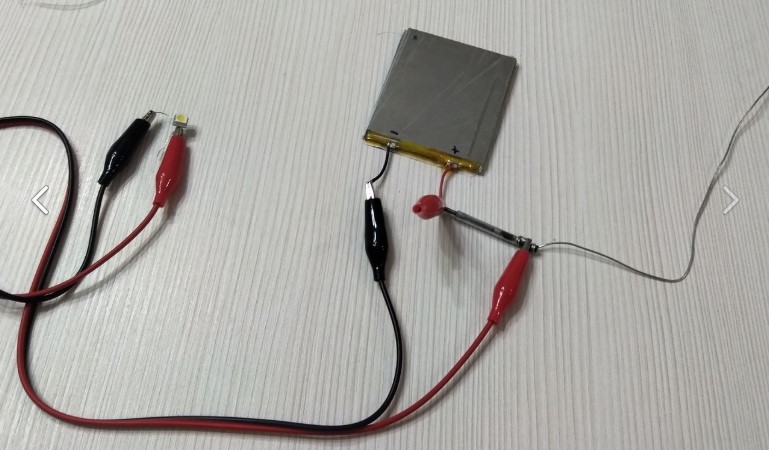 3.3. Проверка собранной схемы.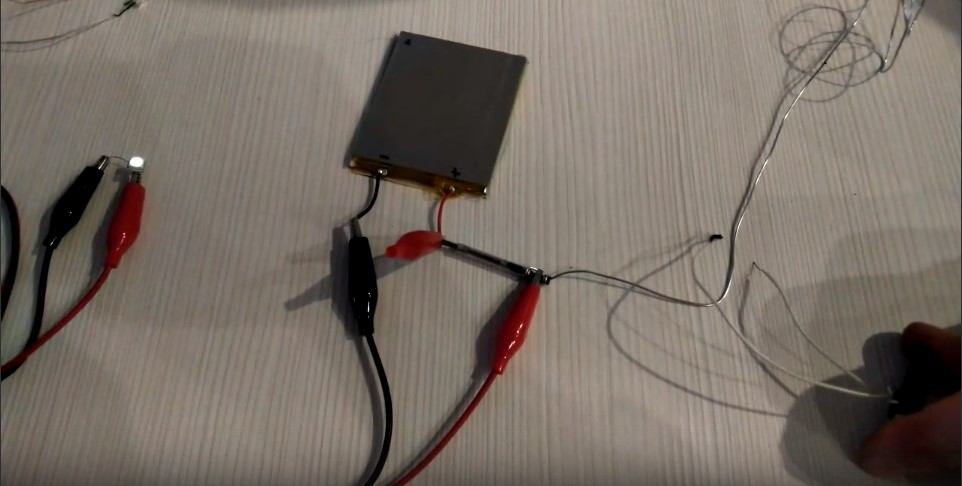 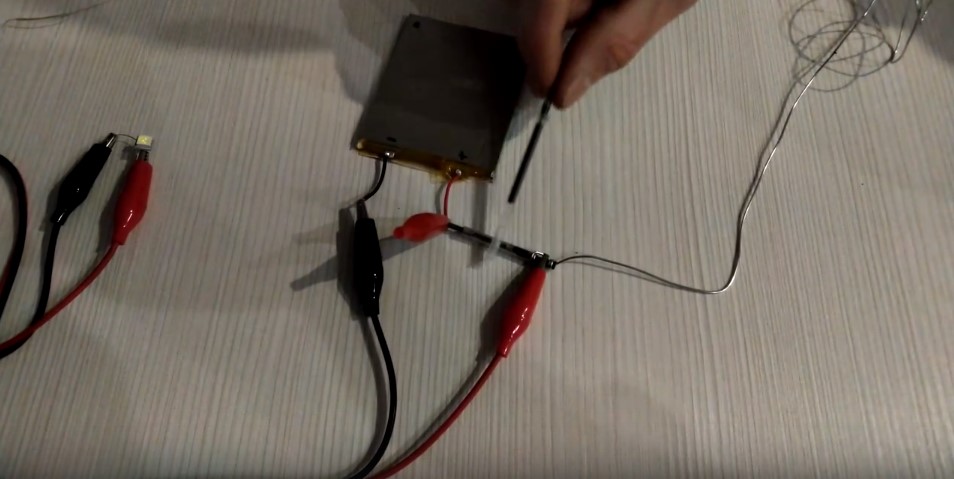  Когда рядом со схемой мы щёлкаем пьезо зажигалкой , то электромагнитный импульс заставит прижаться опилки друг к другу плотнее, их сопротивление уменьшится и они начнут проводить ток, тем самым наш диод загорается. Чтобы разорвать цепь мы слегка встряхиваем когерер.83.4. Изготовление конструкции второго прибора для приёма радиоволнИ В данном опыте у нас имеется батарейка , серебряная не магнитная ложка , алюминиевые не магнитные провода,  пробка ( используем для крепежа антенны ) и диод. Для начала нам нужно проверить контакт, для этого мы присоединяем «+» от диода к ложке, а саму батарейку присоединяем к ложке. Затем прислоняем антенну к ложке и она загорается. Теперь приступим к самому эксперименту : берём растолчённый древесный уголь и сыпем его прямо в ложку , затем край антенны мы помещаем в ложку , но так чтобы конец антенны не касался самой поверхности ложки. Теперь мы берём элемент от пьезо зажигалки и начинаем на него нажимать. Импульс передаётся на антенну , возникает электрический ток и диод загорается на короткий промежуток времени.зготовление конструкции второго прибора для приёма радиоволн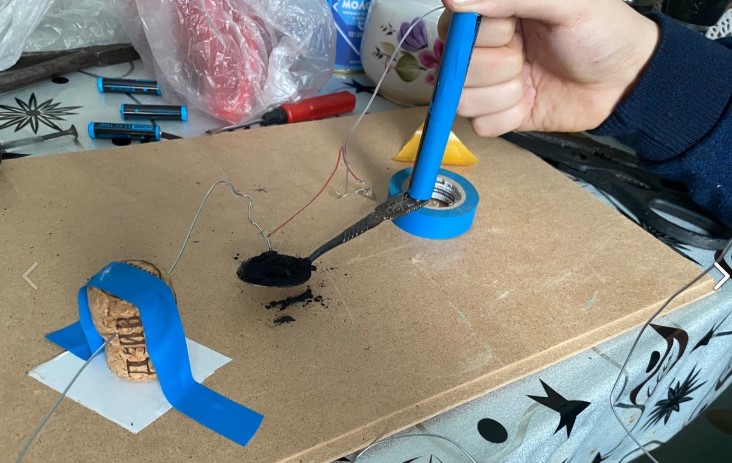 Подача импульса: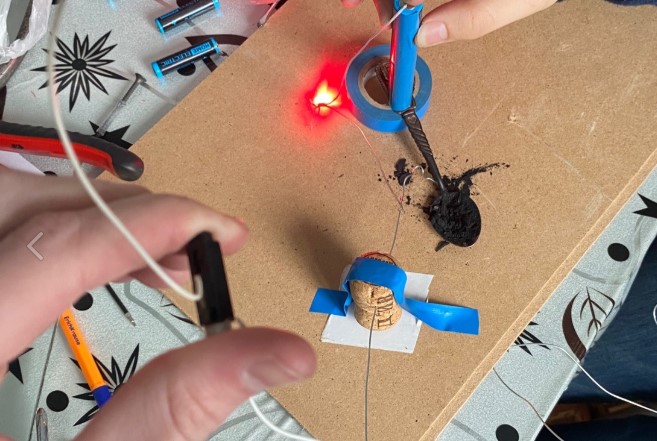 94. Вывод  1.	Данная работа имеет педагогическую значимость: конструкторское задание по изготовлению подобных простых спектроскопов можно давать школьникам в качестве домашнего задания при изучении геометрической и волновой оптики, а также давать задание по наблюдению и фотографированию спектров (на фотокамеру мобильного телефона).  2.	Можно проверить работоспособность различных приборов, которые передают импульс.105. Список использованной литературы и интернет ресурсов1. Радиоприёмные устройства / Под ред. А. П. Жуковского. М.: Высшая школа, 1989. С. 72. Герасимов Б. М. Вопросы статистической теории радиолокации. Т. 1. - 1963. - C. 62-1313. https://ru.wikipedia.org/wiki11